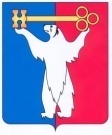 АДМИНИСТРАЦИЯ ГОРОДА НОРИЛЬСКАКРАСНОЯРСКОГО КРАЯПОСТАНОВЛЕНИЕ17.02.2015	    г.Норильск	              № 62	В целях совершенствования качества управления деятельностью муниципальных унитарных предприятий муниципального образования город Норильск, а также устранения технической ошибки,ПОСТАНОВЛЯЮ: 1.	Внести в постановление Администрации города Норильска от 15.04.2013    № 135 «Об утверждении Порядка деятельности муниципальных унитарных предприятий муниципального образования город Норильск» (далее – Постановление) следующее изменение:1.1. в преамбуле Постановления цифры «08.05.2010» заменить цифрами «06.10.2003».2. Внести в Порядок деятельности муниципальных унитарных предприятий муниципального образования город Норильск, утвержденный Постановлением (далее – Порядок), следующее изменение:2.1. в пункте 3.3.19 приложения 3 к Порядку слова «Положением о порядке создания и деятельности муниципального унитарного предприятия муниципального образования город Норильск» заменить словами «Положением об аттестации руководителей муниципальных унитарных предприятий, утвержденным постановлением Администрации города Норильска».	3. Опубликовать настоящее постановление в газете «Заполярная правда» и разместить его на официальном сайте муниципального образования город Норильск.Руководитель Администрации города Норильска                                Е.Ю. ПоздняковО внесении изменений в постановление Администрации города Норильска от 15.04.2013 № 135